OC Boy Scout Troop 32 Fundraiser2nd Annual Super Chili Bowl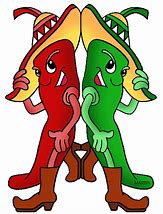 Saturday                                                          Howard S. StaintonFebruary 3, 2018                                            Senior Center4:00pm — 6:00pm                                        1735 Simpson Ave.                                                                  Ocean City, NJChili Chefs Wanted!- Bring a crock potfull of your homemade chili- 3:30 set up**No entry fee**• 1st Place $50 gift card• 2nd Place $25 gift card• 3rd Place $10 gift card*Chili Chefs—Register by sending your Name, Email Address and Phone # to Chris Leonetti at 609-741-6146 or ourblueford@hotmail.comChili Tasters NEEDEDAll are Welcome!$5 per person**to taste &vote on your favorite!You be the judge!**Pay at the Door**